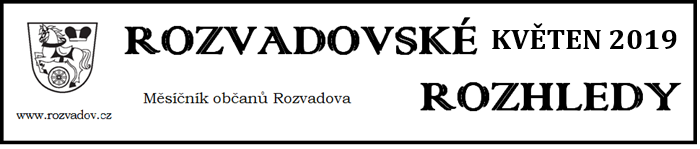 Oznámení    o     příštím       termínu   zasedání    ZOZveme všechny občany na další veřejné zasedání zastupitelstva obce, které se koná ve středu 19.6. 2019 od 17:00 hodin v zasedací místnosti obecního úřadu Rozvadov.Co    bylo    schváleno   na   květnových     zasedáních zastupitelstvaZasedání 7.5.2019zřízení věcného břemene práva chůze a jízdy z parcely p.p.č. 61/42 přes parcelu p.p.č. 56/11 na parcelu st.p.č. 41, vše v k.ú. Rozvadov, na dobu neurčitou, za jednorázovou úhradu ve výši 1.000,- Kč 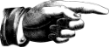  uzavření smlouvy o dílo s vybraným dodavatelem ELVITECH s.r.o. na akci „VO Rozvadov – I. etapa“ s cenou plnění ve výši 2.404.363,- Kč vč. DPH uzavření smlouvy o dílo s vybraným dodavatelem ELVITECH s.r.o. na akci „VO Rozcestí“ s cenou plnění ve výši 300.645,07 Kč vč. DPH  přeložení schválení smlouvy o dílo s vybraným dodavatelem Milan Dulovec – stavební činnost na akci „Stavební úpravy a přístavba zázemí a šaten u fotbalového hřiště“ s cenou plnění ve výši 4.843.599,- Kč vč. DPH, na příští zasedáníZasedání 29.5.2019žádost Stodské nemocnice, a.s., o poskytnutí finančního příspěvku na nákup zdrav. přístrojů a zařízení, ve výši 20.000 Kčnové znění směrnice k závodnímu stravování s platností od 1.5.2019 přestavba školy dle cenových nabídek firem Josef Valíček, Milan Dulovec, PPP Okna a Jan Bartošvložení majetku ve výši 21.202.310,00 Kč do správy a hospodaření VSOZČ cenová nabídka Ing. Kodýtka, Planá, na zpracování PD „Nová vodovodní přípojka k č.p. 142 v Rozvadově“ k územnímu souhlasu + inženýrská činnost v ceně 24.200,- Kč s DPHzáměr prodeje části pozemku p.p.č. 2660 v k.ú. Rozvadov dle geometrického zaměřenízáměr prodeje části pozemku p.p.č. 367/2 v k.ú. Sv. Kateřina u Rozvadova  přeložení projednání žádosti společnosti SPIE Elektrovod, a.s., Brno, o souhlas s umístěním stavby „Vysokovýkonostní napájecí body pro elektromobily – ČS Rozvadov“ na pozemcích p.p.č. 367/2 a 367/9 v k.ú. Sv. Kateřina u Rozvadova na příští zasedání návrh na vyřazení majetku ZŠ návrh na vyřazení majetku MŠpůjčky z FRB Do obce bude znovu zajíždět pojízdná masnaOd 20. června 2019 bude pravidelně do Rozvadova zajíždět každý čtvrtek pojízdná prodejna masa z čečkovické porážky, a to vždy v době od 11:00 do 14:30 hodin na parkoviště před starý obecní úřad.Pozvánka na dvě kulturní přeshraniční akceUpozorňujeme, že v  červnu se uskuteční dvě mezinárodní kulturní akce. Tou první bude svěcení kříže německo – českého přátelství v Německu: Stejně, jako se světil kříž česko – německého přátelství u našeho kostela sv. Václava, proběhne svěcení kříže německo – českého přátelství i v partnerské obci Waidhaus, a to dne 23.6. 2019.Zahájení oslav se uskuteční v 10:00 hod. mší svatou v kostele ve Waidhausu. Přibližně v 10:45 hod. proběhne slavnostní svěcení kříže u kostela. V průběhu oslav zahraje waidhauská kapela. Druhou akcí je zahájení série Waidhauských letních serenád, kdy první koncert proběhne v kostele sv. Václava v Rozvadově 26.6.2019 od 19:00 hodin. Vystoupí zde hudební těleso z Waidhausu a žáci ZUŠ Stříbro.Věříme, že svou účastí podpoříte rozvadovsko – waidhauské přátelství, potvrzené uzavřenou partnerskou smlouvou.Pozvánka na Turnaj kateřinských veteránů a na Sobotu na deceZveme všechny srdečně na tradiční akce Turnaj kateřinských veteránů a  Sobota na dece.Turnaj začne v sobotu 27.7.2019 na kateřinském hřišti v 9:00 hod. Kolem 16:00 hod. proběhne kopání penalt, v 18:00 hod. zahraje Turbo Rewival. Od 20:00 vystoupí Deficit rock. Pro děti je připraven výrobník bublin, sněhu a dětské karaoke.Občerstvení  zajištěno, deku s  sebou . Výsledky voleb do Evropského parlamentu 2019 v obci Rozvadov:Počet zapsaných voličů celkem: 496 (z toho 26 na voličský průkaz)Počet platných hlasů: 94 Strana č. 2 – Strana nezávislosti ČR: 2 hlasyStrana č. 3 – Cesta odpovědné společnosti: 2 hlasyStrana č. 5 – ODS: 16 hlasůStrana č. 6 – ANO, vytrollíme Europarlament: 2 hlasyStrana č. 7 – ČSSD: 2 hlasyStrana č. 9 – KSČM: 10 hlasůStrana č. 12 – Rozumní a Národní demokracie: 1 hlasStrana č. 13 – Volte pravý blok: 1 hlasStrana č. 24 – Hlas: 6 hlasůStrana č. 26 – STAN + TOP 09: 10 hlasůStrana č. 27 – Česká pirátská strana: 6 hlasůStrana č. 28 – SPD: 9 hlasůStrana č. 30 – ANO 2011: 22 hlasůStrana č. 34 – Demokratická strana zelených – za práva zvířat: 1 hlasStrana č. 36 – Strana soukromníků + nezávislí: 1 hlasStrana č. 39 – KDU-ČSL: 3 hlasy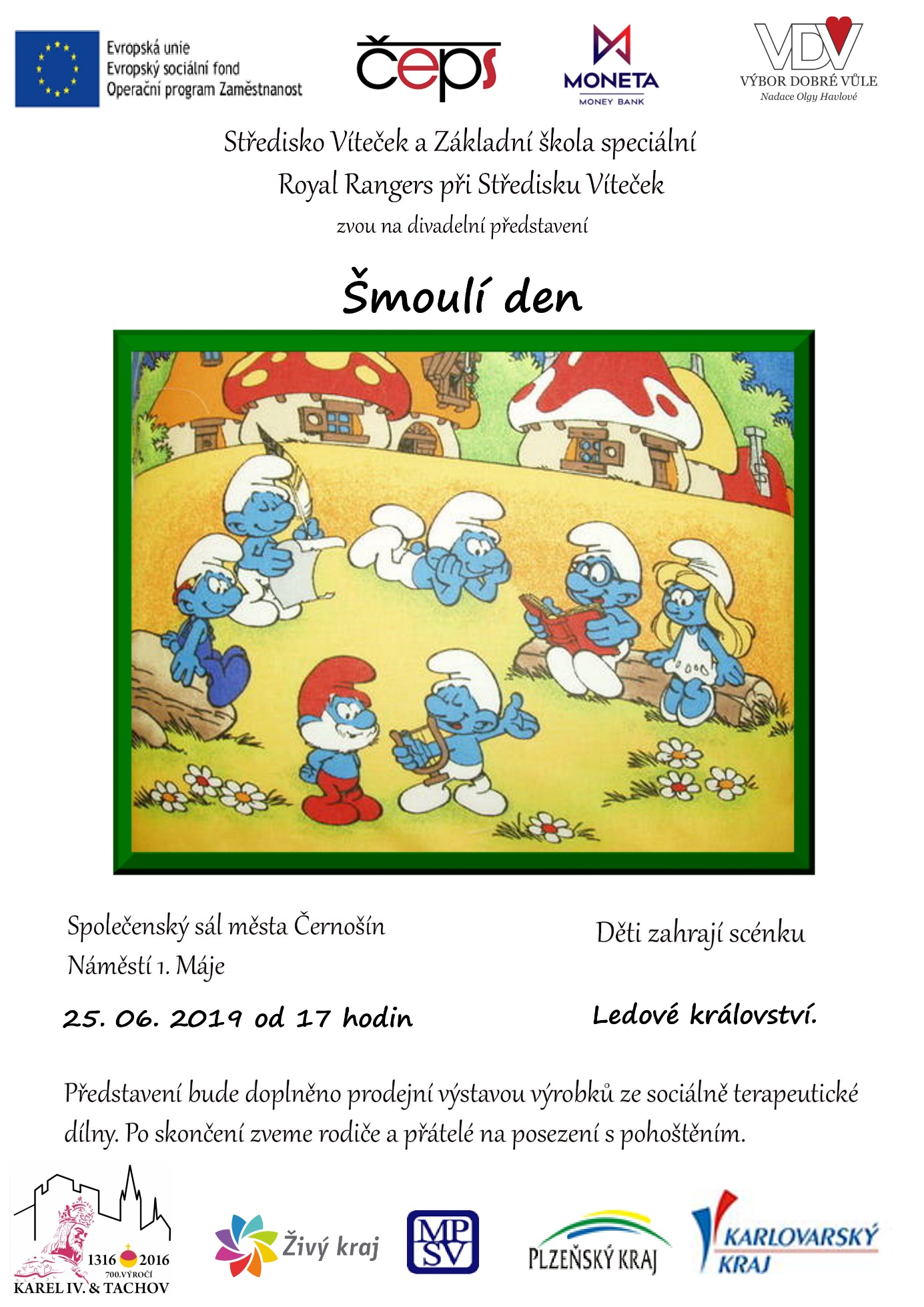 